Le budget de trésorerieNiveau 1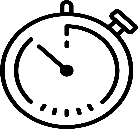 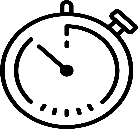 Établir le plus rapidement possible un budget de trésorerie !En calculant le budget de trésorerie d’après les informations communiquées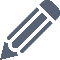 En appréciant la situation de trésorerie à venir   En renseignant la page web pour contrôler le travail précédent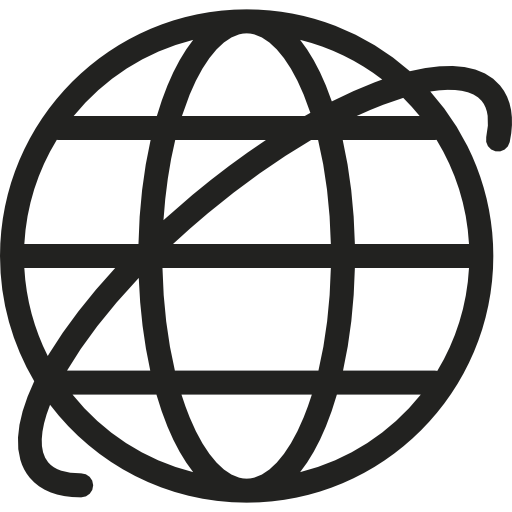 « N1 – Budget de trésorerie »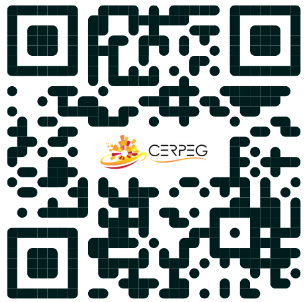 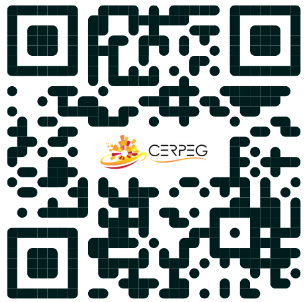 Une appréciation sur les disponibilités est prévue chaque fin de mois :→ si la trésorerie disponible est inférieure ou égale à 25 000 €, l’avis est défavorable,→ si elle est supérieure à 25 000 € et inférieure ou égale à 40 000 €, l’avis est favorable,→ et si elle est supérieure à 40 000 €, l’avis est très favorable.Mon atelier pour m’entrainer à…Établir un état périodique de trésorerieApprécier une situation de trésorerie au regard des informations chiffréesBUDGET des ENCAISSEMENTSBUDGET des ENCAISSEMENTSBUDGET des ENCAISSEMENTSBUDGET des ENCAISSEMENTSBUDGET des ENCAISSEMENTSBUDGET des ENCAISSEMENTSBUDGET des ENCAISSEMENTSBUDGET des ENCAISSEMENTSÉLÉMENTSOCTOBRENOVEMBREDÉCEMBREJANVIERFÉVRIERMARSCréances clients29 85000000Acomptes reçus / devis30 51025 69028 87012 54011 4109 980Ventes au comptant185 480172 620228 440195 550221 260215 770Ventes à 30 jours037 09634 52445 68839 11044 252TOTAL ENCAISSEMENTSBUDGET des DÉCAISSEMENTSBUDGET des DÉCAISSEMENTSBUDGET des DÉCAISSEMENTSBUDGET des DÉCAISSEMENTSBUDGET des DÉCAISSEMENTSBUDGET des DÉCAISSEMENTSBUDGET des DÉCAISSEMENTSÉLÉMENTSOCTOBRENOVEMBREDÉCEMBREJANVIERFÉVRIERMARSDettes fournisseurs55 47055 4700000Fournisseurs comptant25 41024 58025 51028 99027 78030 010Fournisseurs à 30 jours050 82049 16051 02057 98055 560Fournisseurs à 60 jours0050 82049 16051 02057 980Charges mensuelles88 75079 55081 52079 52070 41069 880Rémunérations nettes21 54021 54021 54022 53022 53022 530Charges sociales28 7700029 08000TVA à décaisser18 47012 02023 91026 29026 96026 140Emprunt3 3903 3903 3903 3903 3903 390TOTAL DÉCAISSEMENTSBUDGET de TRÉSORERIEBUDGET de TRÉSORERIEBUDGET de TRÉSORERIEBUDGET de TRÉSORERIEBUDGET de TRÉSORERIEBUDGET de TRÉSORERIEBUDGET de TRÉSORERIEÉLÉMENTSOCTOBRENOVEMBREDÉCEMBREJANVIERFÉVRIERMARSSOLDE début de mois26 750EncaissementsDécaissementsSOLDE fin de moisAVIS (TF / F / D)Mois le plus propice pour un investissement ?